22 septembre 2022COMMUNIQUÉ DE PRESSEUn jeune de JEUXEY bientôt champion du monde ?
WorldSkills CompEtition 2022 – Spéciale Edition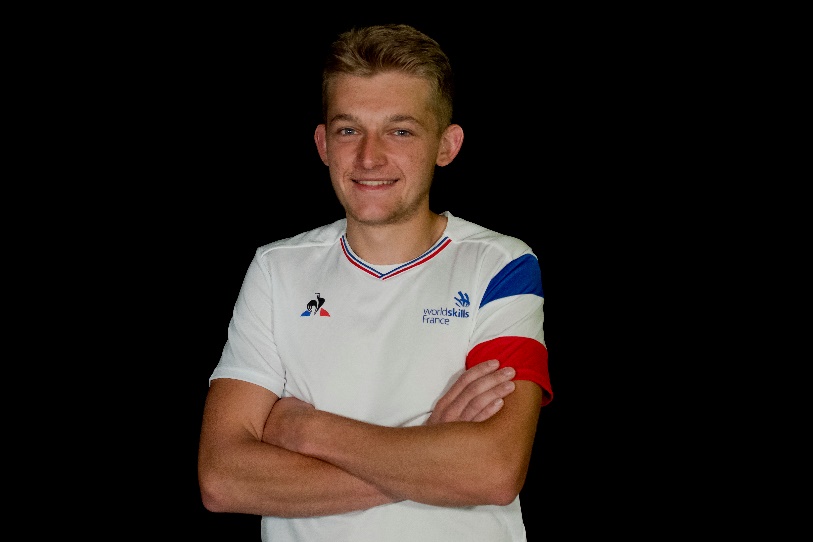 Louis LECLER22 ans – Grand EstEn contrat de professionnalisation à l’école d’horticulture et de paysageet employé chez R. TisserantMETIER : Jardinier-paysagisteLouis LECLER originaire de JEUXEY représentera la France lors de la prochaine compétition des métiers qui se déroulera du 4 octobre au 26 novembre prochain dans la catégorie Jardinier-paysagiste. Cette épreuve est réalisée en duo avec Kerrian BLAISE.Après l’annulation de la compétition mondiale à Shanghai, du fait de l’épidémie de Covid 19, le mouvement international WorldSkills a décidé de répartir dans 15 pays les épreuves de cette compétition mondiale qui se déroule tous les deux ans. Ce sera précisément à Tallinn (Estonie) du 24 au 27 octobre, que Louis LECLER tentera de remporter le titre de champion du monde dans sa catégorie.Les résultats de ses épreuves seront rendus publics dès le 28 octobre 2022.Contact presse : Arnaud DelaunayDirecteur de la communication WorldSkills France adelaunay@cofom.org 